Муниципальный этап Всероссийского конкурса «Учитель года России – 2019»Формирование коммуникативной компетенции на уроках английского языка через развитие умений аудированияУчитель английского языка МОУ Любимской ООШ им. В.Ю.ОрловаСмирнова Ирина АлександровнаЛюбим 2018 г.СодержаниеВведение ………………………………………………………………………… 3I. Теоретические основы обучения аудированию …………………………… 4II. Опыт использования различных методов обучения аудированию для развития коммуникативной компетенции учащихся на уроках английского языка …………………………………………………………………………… 9III. Результаты работы по развитию коммуникативной компетенции учащихся на уроках английского языка ……………………………………… 14Выводы ………………………………………………………………………… 16Список литературы …………………………………………………………… 17ПриложенияВведениеВ настоящее время с расширением международных связей иностранный язык стал действительно востребованным государством, обществом и личностью. Он начал в полной мере осознаваться как средство общения, средство понимания и взаимодействия людей, средство приобщения к иной национальной культуре и как важное средство для развития интеллектуальных способностей учащихся, их общеобразовательного потенциала. В связи с этим изменился и статус школьного предмета иностранный язык. Целью обучения иностранного языка является формирование у учащихся коммуникативной компетенции, которая необходима для успешной социализации и самореализации, как инструмента межкультурного общения в современном поликультурном мире.Наибольшую сложность при овладении иностранным языком представляет формирование умений аудирования и говорения. Причем, говорению невозможно научиться без аудирования, так как оно сопровождает говорение и синхронно ему. Актуальность данной работы определяется важной ролью аудирования как одного из видов коммуникативной деятельности в процессе обучения иностранному языку.Целью работы является подбор и анализ эффективных методов обучения аудированию для развития коммуникативной компетенции учащихся на уроках английского языка.Задачи работы:представить характеристику аудирования как вида речевой деятельности;описать основные трудности при восприятии на слух;рассмотреть систему упражнений для обучения аудированию;разработать фрагменты уроков по развитию умений аудирования;оценить результативность используемых методов.Теоретические основы обучения аудированиюОсвоение учебного предмета «Иностранный язык» направлено на достижение обучающимися допорогового уровня иноязычной коммуникативной компетенции, позволяющем общаться на иностранном языке в устной и письменной формах в пределах тематики и языкового материала основной школы как с носителями иностранного языка, так и с представителями других стран, которые используют иностранный язык как средство межличностного и межкультурного общения.  [9]Практическое овладение иностранным языком возможно лишь при условии пользования им в качестве средства общения, в процессе которого происходит обмен информацией на данном языке. Восприятие устного сообщения невозможно без аудирования.Термин «аудирование» был введен американским психологом Брауном. Аудирование (от лат. audire – слышать) является сложной рецептивной мыслительно-мнемической деятельностью, связанной с восприятием, пониманием и активной переработкой информации, содержащейся в устном речевом сообщении. [2, 161]Обучению аудированию в методике преподавания иностранных языков придается  большое значение, так как восприятие иноязычной речи на слух – процесс сложный, требующий от учащегося максимального внимания, а от учителя – последовательной подготовки к развитию этого вида речевой деятельности. Поэтому необходима методически правильная организация процесса обучения аудированию.В реальном общении нам приходится много слушать, и то, насколько точно и полно мы воспринимаем полученную информацию, может определить наши последующие действия. Научить учащихся понимать звучащую речь  – одна из важнейших целей обучения. Давайте вспомним, в каких ситуациях реального общения мы сталкиваемся с аудированием как совершенно самостоятельным видом речевой деятельности. Это происходит, когда мы слушаем различные объявления, новости радио и телевидения, различные инструкции и поручения, лекции, рассказы собеседников, выступления актеров, собеседника по телефонному разговору и т. д.На уроке практически невозможно формировать лишь один речевой или языковой навык. Работая с аудиотекстами, мы одновременно обращаем внимание на лексические, грамматические, фонетические навыки. Аудиотексты дают информацию для обсуждения, что, в свою очередь, предполагает дальнейшее развитие умений говорения или письма. Диалог как форма устногоречевого общения невозможен без хорошо сформированных умений аудирования и говорения.В связи с вышесказанным выделяют учебное и коммуникативное аудирование.[1, 25]Учебное аудирование – выступает в качестве средства обучения, служит способом введения языкового материала, создания прочных слуховых образов языковых единиц, составляет предпосылку для овладения устной речью, становления и развития коммуникативных умений аудирования. Учебное аудирование допускает многократное прослушивание одного и того же материала. Повторное прослушивание обеспечивает более полное и точное понимание аудиотекста, а также лучшее запоминание его содержания и языковой формы.Коммуникативное аудирование – рецептивный вид речевой деятельности, нацеленный на восприятие и понимание устной речи на слух при ее одноразовом прослушивании. В зарубежной и отечественной методике принято выделять виды коммуникативного аудирования в зависимости от коммуникативной установки (учебного задания) и соотношения с экспрессивной устной речью.В зависимости от коммуникативной установки, ориентирующей на то, какой должна быть широта и глубина понимания, выделяются аудирование с полным пониманием; аудирование с пониманием основного содержания; аудирование с выборочным извлечением запрашиваемой информации.Практический опыт обучения иностранному языку, практика устного перевода и общения на иностранном языке убеждают в том, что аудирование является одним из самых сложных видов речевой деятельности.Во-первых, оно характеризуется одноразовостью предъявления. Следовательно, надо учиться понимать текст с первого предъявления, поскольку в реальных ситуациях общения повторы зачастую просто исключены.Во-вторых, мы не в состоянии что-либо изменить, не можем приспособить речь говорящего к своему уровню понимания. У каждого человека есть свой стиль, иногда он слишком научный, а иногда чересчур эмоциональный, насыщенный идиомами и образными выражениями, далеко не всем понятными. В-третьих, существует целый ряд объективных сложностей, препятствующих пониманию речи с первого раза. [6, 125]В методике обучения иностранным языкам выделяют следующие трудности:Трудности, обусловленные условиями аудирования (шумы, помехи, плохая акустика).Трудности, обусловленные индивидуальными особенностями источника речи.Трудности, связанные с языковыми особенностями воспринимаемого материала (лексические, грамматические, фонетические).С точки зрения структуры аудирование характеризуется трехфазностью, или трехчастностью. И.А. Зимняя выделяет следующие фазы: побудительно-мотивационную, аналитико-синтетическую и  исполнительную.[3, 83] В связи с этим как отечественные, так и зарубежные методисты традиционно предлагают разбить работу над аудиотекстом на три этапа: до прослушивания (предтекстовой или предаудитивный); во время прослушивания (текстовой или аудитивный); после прослушивания (послетекстовой или постаудитивный).Данная «трехступенчатая модель» обучения аудированию (см. Приложение 1) была разработана методистами с целью преодоления трудностей учащихся при восприятии на слух иноязычного текста, а также для развития аудитивных умений. Все три этапа в совокупности образуют полный набор методических приемов, которые направлены на обработку полученной информации. В то же время каждый этап имеет свою цель и содержит свою систему упражнений, соответствующая последовательность которых позволяет формировать умения аудирования.[8, 13]Этап до прослушивания. В реальных ситуациях общения человек в большинстве случаев обладает фоновой информацией о предмете обсуждения и соответственно может определить для себя стратегии для его восприятия, чего в условиях учебного аудирования учащийся не имеет. Учитель на данном этапе должен дать первичную установку на прослушивание, от которой зависит степень мотивации и как следствие процент усвоения содержания. Другими задачами данного этапа являются снятие лингвистических и психологических трудностей перед прослушиванием и сбор фоновых знаний, так как знание контекста ситуации позволяет «адекватно и социокультурно-правильно интерпретировать услышанное». [8, 14] Наиболее типичные установки и задания для этого этапа работы с аудиотекстом следующие:Обсуждение вопросов/утверждений до прослушивания. Данное задание позволяет предвосхитить события, используя свой жизненный опыт и догадку. Догадка по заголовку/новым словам/возможным иллюстрациям, используя которые учитель может предложить учащимся догадаться о примерном содержании подготовленного аудиотекста.Краткое изложение основной темы учителем, введение в проблематику текста. Учитель может спрашивать у учащихся, что они уже знают по данной теме, и вместе сформулировать вопросы, на которые они хотели бы получить ответы. Здесь же можно ознакомить учащихся с лексикой, необходимой для понимания текста. [7, 136-138]Текстовой этап представляет собой непосредственное предъявление текста. Прослушиваний может быть несколько. Это зависит от сложности текста, уровня знаний учащихся, количества заданий и их характера, а также от типа аудирования. Если цель данного этапа урока – только развитие умений аудирования, т.е. аудирование выступает здесь как цель обучения,  то текст прослушивается учащимися только один раз, без снятых трудностей и сразу после прослушивания текста проводится контроль его понимания. Если организуется подробное обсуждение текста и одновременно развиваются умения говорения, т.е., как указывалось выше, аудирование является средством обучения другому виду речевой деятельности,  то текст предъявляется учащимся дважды, при этом перед вторым прослушиванием необходимо обязательно сменить установку.С целью повышения процента запоминания информации из аудиотекста методисты предлагают использовать письменную фиксацию. Е.А. Колесникова письменной фиксацией обозначает «совокупность параллельно протекающих процессов слухового восприятия, когнитивной обработки информации, обусловленной коммуникативной задачей, и графического отображения в сжатой форме значимых для пишущего смыслов». [4, 68]Этап после прослушивания предполагает контроль понимания прослушанного текста и/или использование ситуации аудиотектса в качестве содержательной опоры для развития умений в устной и письменной речи, т.е. для дальнейшего развития коммуникативных умений. Выделяют речевые и неречевые способы контроля. Примеры заданий на этапе после прослушивания аудиотекста: ответьте на вопросы; составьте план прослушанного текста; используя факты из аудиотекста, расскажите о …; перескажите текст, пользуясь планом; составьте диалог по теме аудиотекста; подготовьте высказывание по теме аудиотекста; составьте рассказ по аналогии. [5, 70]II. Опыт использования различных методов обучения аудированию для развития коммуникативной компетенции учащихся на уроках английского языкаВ начальной школе я работаю по УМК «Английский в фокусе» Н.И. Быковой. Данный УМК уделяет большое внимание аудированию. В учебниках присутствует большое количество упражнений, относящихся к учебному аудированию. На моих уроках учащиеся регулярно работают с аудиозаписями. Они постоянно слышат речь носителей языка, что должно способствовать формированию правильного произношения. Слушая и повторяя за носителями языка (а это ещё и их любимые герои Ларри, Лулу, няня и обезьянка Чаклз), учащиеся имитируют их интонации и звуки и легко усваивают ритмико-интонационные особенности английской речи.В начальной школе в качестве текстов для аудирования детям предлагается послушать небольшой рассказ или диалог. Перед прослушиванием активизируется необходимый лексический материал. По картинке можно определить предполагаемую тему (предтекстовой этап). Затем происходит само прослушивание (текстовой этап)  и контроль (послетекстовой этап).  Во втором и третьем классах – это, как правило, неречевой способ контроля (проведи линию, стрелку; поставь галочку, букву и т.д.) Постепенно можно подключать и речевой способ контроля (расспросите друг друга, согласитесь или возразите, ответьте на вопросы, сравните содержание текста с фактами из собственной жизни). Таким образом, развиваем коммуникативные и личностные умения. (Приложение 2)В состав УМК в каждом классе входит тетрадь «Тесты по аудированию». Ученикам предлагается прослушать короткие тексты в виде диалогов по изученной теме и выполнить задание. Контроль осуществляется неречевым способом. Примеры заданий из данной тетради представлены в приложении 3.В 6-9 классах обучение английскому языку ведется по УМК «Английский с удовольствием» М.З. Биболетовой. В данном УМК присутствуют упражнения для учебного и коммуникативного аудирования. В УМК присутствует большое количество упражнений с заданиями типа: слушай и повторяй за диктором; послушай, прочитай и разыграй диалог. Данные упражнения относятся к учебному аудированию. При введении нового лексического материала как минимум дважды прослушиваем изучаемую лексику для создания более прочных слуховых образов слов.Недостаточное внимание в данном УМК уделяется коммуникативному аудированию. В связи с этим приходится подбирать аудиотексты самостоятельно для развития умений аудирования  с разной степенью и глубиной понимания прослушанной информации. [10-15] (Приложение 4)По жанру я отбираю прагматические, информационные, научно-популярные аудиотексты. Типы текстов: высказывания собеседников в ситуациях повседневного общения, сообщение, беседа, интервью, объявление, реклама и др. Содержание текстов должно соответствовать возрастным особенностям и интересам учащихся.Аудирование с пониманием основного содержания текста и с выборочным пониманием нужной/ интересующей/ запрашиваемой информации осуществляется на несложных аутентичных текстах, содержащих наряду с изученными и некоторое количество незнакомых языковых явлений. Аудирование является важной составляющей Государственной итоговой аттестации в 9 классе. Задания на контроль умений аудирования входят в письменную и устную часть экзамена. Раздел «Аудирование» в письменной части включает 3 группы заданий, которые направлены на понимание как основного содержания, так и детальной информации в монологе/ диалоге. В устной части экзамена обучающийся участвует в условном диалоге-расспросе. В ходе этого задания экзаменуемый должен ответить на 6 услышанных в аудиозаписи вопросов по определённой тематике (спорт, школа, здоровый образ жизни и т.д.). Вопросы задаются в формате телефонного опроса общественного мнения. Ответ на каждый вопрос не должен занимать больше 40 секунд. Поэтому на уроках пытаюсь также использовать примеры заданий на аудирование из тренировочных вариантов ОГЭ по английскому языку.При обучении аудированию с поиском информации в качестве контроля понимания часто использую таблицы. Перед прослушиванием текста обсуждаем общую тему высказывания, повторяем необходимые лексические единицы и грамматические явления, прочитываем возможные сложные слова. Во время прослушивания учащиеся заполняют таблицу, а после прослушивания сообщают запрашиваемую информацию. Например, в 5 классе при изучении темы «Известные литературные персонажи» учащимся предлагается прослушать несколько коротких описаний и определить имя персонажа. При повторном прослушивании с целью более детального понимания ученикам предлагается заполнить следующую таблицу:Как дальнейшее развитие коммуникативной компетенции на послетекстовом этапе учащиеся описывают своего любимого персонажа.В 6 классе при изучении темы «Жизнь в городе и сельской местности» учащиеся прослушивают рассказы трех подростков об их доме/квартире и находят в текстах запрашиваемую информацию, занося ответы в таблицу. А после прослушивания и обсуждения рассказывают о своем доме/квартире. При обучении аудированию с пониманием основного содержания часто использую неречевые способы контроля: соотнести картинку с прослушанным текстом; расставить картинки в правильной последовательности; определить, где происходит действие; назвать персонажа/ известного человека и т.д. Речевые формы контроля также не остаются в стороне: определить тему/проблему в прослушанном тексте; назвать основную идею и т.д.Упражнения, в которых необходимо понять основное содержание текста, т.е. определить тему, главную мысль, проблему, назвать действующих лиц, где происходит действие, могут служить вводными в тему урока. (Приложение 5) На уроках английского языка использую проектную деятельность. Во время презентации/защиты проекта, несомненно, главным становится развитие устной речи, в первую очередь монологической. Задача обучающегося: представить свой проект, рассказать о результатах. При этом нужно отметить, что во время презентации остальные обучающиеся не остаются пассивными. Они развивают умения аудирования: воспринимать на слух и полностью понимать речь одноклассника и учителя, так как их целью является провести оценивание по разработанным критериям, выразить свое мнение. Одновременно происходит развитие диалогической речи. Одноклассники на основе прослушанного текста задают вопросы, высказывают свое мнение об услышанном, выступающий отвечает на их вопросы и вопросы учителя. Весной 2016 года в 6 классе был реализован проект «Добро пожаловать в мир наших любимых английских книг», который стал лауреатом муниципального конкурса на лучший учебный проект. В 4 классе осуществлён проект «Мы сочиняем сказку» в рамках изучения простого прошедшего времени. Учащиеся сочиняли небольшую сказку и представляли ее классу.Развитие умений аудирования на уроках осуществляется в разных формах работы: индивидуальной (работа с интерактивной доской), парной (создание диалогов), групповой (работа над проектом), фронтальной.В 2018-2019 учебном году я предложила ученикам курс внеурочной деятельности «Английский язык в ситуациях общения», который направлен на создание условий для развития умений диалогической и монологической речи, аудирования, расширение лексического запаса, совершенствование фонетических и грамматических навыков. На занятиях используются ролевые игры, инсценирование диалогов, драматизация, виртуальные экскурсии. Основной формой работы на занятиях является игра. Ролевые игры  помогают не только использовать на практике то, что было изучено на уроках, но и создают условия для раскрытия личности каждого ученика, и предоставляют возможность попасть в мир реального общения на иностранном языке. III. Результаты работы по развитию коммуникативной компетенции учащихся на уроках английского языкаПримерная основная образовательная программа нацелена на следующие результаты в области обучения аудированию. Выпускник научится: воспринимать на слух и понимать основное содержание несложных аутентичных текстов, содержащих некоторое количество неизученных языковых явлений; воспринимать на слух и понимать нужную/интересующую/ запрашиваемую информацию в аутентичных текстах, содержащих как изученные языковые явления, так и некоторое количество неизученных языковых явлений.Выпускник получит возможность научиться:выделять основную тему в воспринимаемом на слух тексте;использовать контекстуальную или языковую догадку при восприятии на слух текстов, содержащих незнакомые слова.В области диалогической речи выпускник научится вести диалог (диалог этикетного характера, диалог-расспрос, диалог побуждение к действию; комбинированный диалог) в стандартных ситуациях неофициального общения в рамках освоенной тематики, соблюдая нормы речевого этикета, принятые в стране изучаемого языка. Выпускник получит возможность научиться: вести диалог-обмен мнениями; брать и давать интервью;вести диалог-расспрос на основе нелинейного текста (таблицы, диаграммы и т. д.).Одним из результатов обучения монологической речи является умение комментировать факты из прочитанного/ прослушанного текста, выражать и аргументировать свое отношение к прочитанному/ прослушанному. [9]Опыт моей работы показывает, что обучающиеся в большинстве случаев правильно определяют основную тему прослушанного текста, место действия. Также достаточно хорошо понимают запрашиваемую информацию в аудиотексте, если она представлена в явном виде. Трудности возникают при поиске информации, которая дается не явно, выражена при помощи синонимов или антонимов.  Часто обучающиеся отвлекаются на какое-то конкретное слово, не слушая информацию дальше. Проблемы возникают также при работе с более сложным и объемным текстом. В этом случае, если позволяет структура текста, работаем с ним по частям.Одной из главных проблем при работе с аудиотекстами является страх детей, сомнения в том, что они смогут понять текст, воспринимая его на слух. Обучающимся не хватает объективности, они  не уверены в своих способностях, часто говорят: «У меня не получится». В данной ситуации пытаюсь найти выход, подбирая более доступные, интересные тексты, при возможности, сопровождаемые видеорядом.Обобщая опыт своей педагогической деятельности, отмечу следующие результаты:Успеваемость во всех классах по английскому языку составляет 100%. Успешность обучения в начальной школе составляет 70%, в основном звене - 57 %.Пятый год обучающиеся участвуют в школьном этапе Всероссийской олимпиады школьников по английскому языку. Количество участников остаётся стабильным, есть призёры на школьном уровне. Ежегодно обучающиеся выходят на муниципальный этап. Успешно реализуем проекты по английскому языку, дети участвуют в проектах с желанием и интересом.Организована внеурочная деятельность «Занимательный английский», «Английский в ситуациях общения» для обучающихся основного звена. Английский язык занимает высокие позиции в рейтинге учебных предметов по результатам опросов обучающихся.ВыводыК числу наиболее актуальных вопросов образования относится изучение иностранных языков. Происходящие сегодня глобальные изменения в обществе поставили перед школой задачу - подготовить образованных, конкурентоспособных, творчески мыслящих людей, способных успешно взаимодействовать с представителями других культур. Человек, выходящий на уровень международного и межнационального общения, должен обладать умениями и навыками выражения своих мыслей на иностранном языке.  Овладение иностранным языком происходит в процессе пользования им в качестве средства общения. Одной из сторон устного общения является процесс восприятия информации на слух, т.е аудирование. По мнению большинства обучающихся, аудирование является самой трудной деятельностью на уроках иностранного языка. Одна из важнейших задач учителя создать такие условия на уроке, чтобы обучающиеся не пугались данного вида речевой деятельности. Для этого необходимо тщательно выбирать тексты для прослушивания, создавать условия для общения учеников на уроке на иностранном языке, разыгрывая различные ситуации. И, наконец, одним из самых важных условий развития умений аудирования, особенно на начальном этапе, является ведение учителем урока на иностранном языке. Список литературыАзимов Э.Г., Щукин А.Н. Новый словарь методических терминов и понятий (теория и практика обучения языкам). – М.: Издательство ИКАР, 2009. – 448 с.Гальскова Н.Д., Гез Н.И. Теория обучения иностранным языкам. Лингводидактика и методика. – М.: «Академия», 2008. – 336 с.Зимняя И.А. Лингвопсихология речевой деятельности. – М.: Московский психолого-социальный институт, Воронеж: НПО «МОДЭК», 2001. – 432 с.Колесникова Е.А. Письменная фиксация и ее роль в процессе обучения аудированию//Иностранные языки в школе.–2008.–№5. – с. 66-69Настольная книга преподавателя иностранного языка: Справ. пособие/Е.А. Маслыко, П.К. Бабинская, А.Ф. Будько, С.И. Петрова. – Мн.: Выш. шк., 1999. – 522 с. – с.58-70Соловова Е.Н. Методика обучения иностранным языкам: базовый курс: пособие для студентов пед. вузов и учителей. – М.: АСТ: Астрель, 2008. – 238 с.Соловова Е.Н. Практикум к базовому курсу методики обучения иностранным языкам: учеб.пособие для вузов. – М.: АСТ: Астрель, 2008. – 192 с. – с.96-109Сысоев П.В. Развитие умений учащихся воспринимать на слух текст на средней и старшей ступенях общего среднего образования // Иностранные языки в школе. – 2007. – №4. – с.9-18Примерная основная образовательная программа основного общего образования [Электронный ресурс]. // Реестр примерных основных общеобразовательных программ [сайт]. –  Режим доступа http://fgosreestr.ru (дата обращения: 27.09.2018) Список интернет-источников http://www.1-language.com/audiocourse https://www.esl-lab.com http://www.bbc.co.uk/podcasts https://lingvoelf.ru/listening-en https://www.youtube.com/https://oge.sdamgia.ruПриложение 1Трехступенчатая модель работы над аудиотекстомПриложение 2Фрагмент урока английского языка в 4 классе по теме «Занятия в прошлые выходные»Работа с аудиотекстом «Занятия в прошедшую субботу»Этап до прослушивания текста.Учитель задает вопросы ученикам:- Did you play soccer last Saturday?- Did you watch a film? Did you watch it at the cinema? Was it nice?- Did you visit a friend? When did you visit him / her?- Did you paint a picture? What did you paint?- Did you listen to music? What kind of music was it?Учитель предлагает ученикам посмотреть на фотографию 4 английских учеников (Larry, Lulu, Paco, Maya) и предположить, что они делали в прошлую субботу.Этап прослушивания.Ученикам предлагается проверить свои предположения, прослушав аудиотекст и заполнив таблицу.Этап после прослушивания.Используя таблицы, ученики рассказывают, чем были заняты в субботу дети. После этого они рассказывают, что сами делали в прошлую субботу; сравнивают свое времяпрепровождение с английскими детьми.Приложение 3Примеры упражнений из тетради «Тесты по аудированию» 4 класс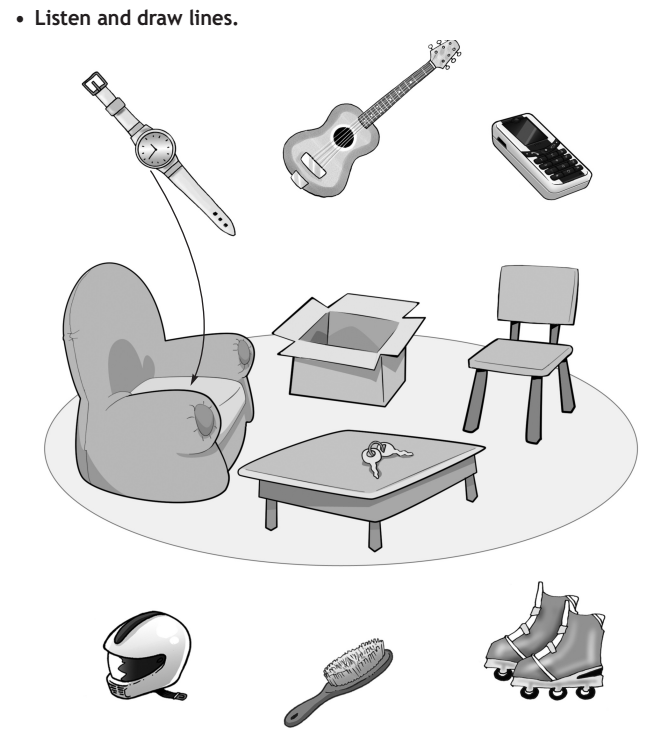 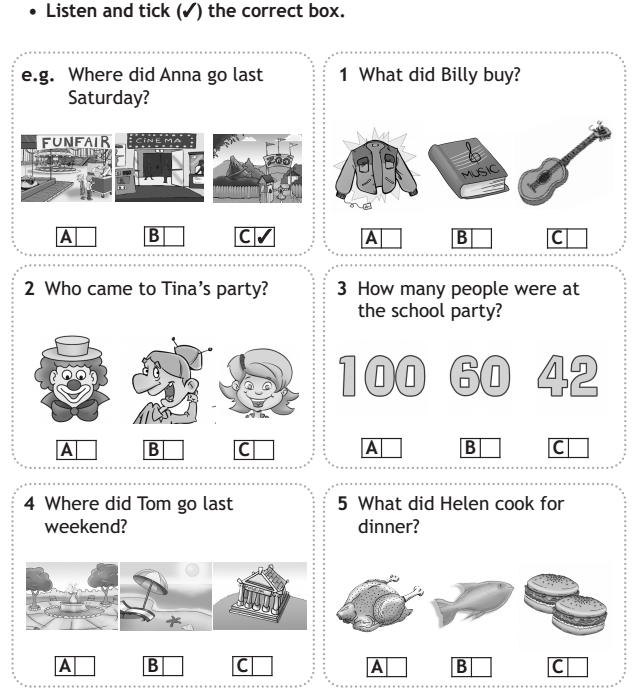 Приложение 4Анализ упражнений на учебное и коммуникативное аудирование в учебнике М.З. Биболетовой «Английский с удовольствием» 8 классПриложение 5Фрагмент урока английского языка в 6 классе по теме «Лондонский и Московский зоопарки» к УМК «Английский с удовольствием»На данном уроке работа с аудиотекстом служит определением темы урока. Оргмомент. Учитель: Good morning. I am glad to see you. How are you? Who is absent today?Речевая разминка.Учитель: You know the names of different hobbies. Let’s play the game “Snowball”. We will use the words on the topic “Free Time”.(Учитель предлагает сыграть в игру «Снежный ком», напоминает детям ее правила. Игра проводится с использованием лексики по теме «Свободное время».)Проверка домашнего задания.Let’s listen to your report about huge stones in our country.(Ученики выходят к доске и представляют свои рассказы об известных камнях в нашей стране по плану у. 20 с. 51.)Работа по теме урока.Определение темы.Ученикам предлагается прослушать диалог по телефону и определить, куда школьники повели своих гостей.(Ученики прослушивают диалог из у. 21 с. 52 учебника и определяют место, куда школьники повели гостей. Ученики должны определить, что это зоопарк.)Далее идет работа по теме урока. Учащиеся знакомятся с новыми лексическими единицами, работают с текстами о Лондонском и Московском зоопарках, находят в них запрашиваемую информацию, кратко рассказывают об этих зоопарках.Name (Имя)Appearance (Внешний вид)Characteristics (Характеристики)Other facts (Другие факты)Speaker 1Speaker 2Speaker 3Where does he / she live?Does he / she live in a flat or in the house?Who does he/ she live with?Has he/ she got a room of his/ her own?What is around the place he/ she lives in?play soccerwatch TVvisit a friendpaint a picturelisten to musicLarry++LuluPacoMayaНазвание разделаПредметное содержание речиУпражнения, относящиеся к учебному аудированиюУпражнения, относящиеся к коммуникативному аудированиюДополнительные материалыРаздел 2. Ты лучший друг ЗемлиОкружающий мир. Природа: растения и животные. Погода. Проблемы экологии. Защита окружающей среды. Жизнь в городе/ в сельской местности.1) с. 43 у. 5Выбери правильную форму (с или без артикля the). Послушай и проверь себя2) с. 43 у. 6 Реши викторину. Выбери правильный ответ. Прослушай и проверь себя.3) с. 44 у.8 Послушай и прочитай диалог из фильма о пришельцах.4) с. 48 у. 24 Послушай, прочитай и выучи стихотворение наизусть.5) с. 52 у. 38 Послушай слова и сравни их с русскими словами.6) с. 55 у. 50 Послушай и прочитай стихотворение, написанное английской девочкой. Согласись или не согласись с ней.7) с. 56 у. 54 Прослушай текст и проверь, правильно ли ты добавил предложения.1) с. 57 у. 58 Послушай диалог дважды. После первого прослушивания ответь на вопросы: Кто говорит? О чем они говорят?Послушай диалог еще раз и отметь выражения как правильные или неправильные.2) с. 63 у. 9 (Задание из контрольной работы)Прослушай интервью о зоопарках и дополни предложения.Дополнительный аудиотекст про переработку мусора взят из раздела 4 «Как мы заботимся о Земле» учебника «Английский язык» 7 класс В. П. Кузовлева, Н. М. Лапа, Э. Ш. Перегудовой